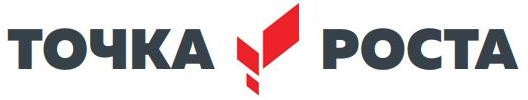 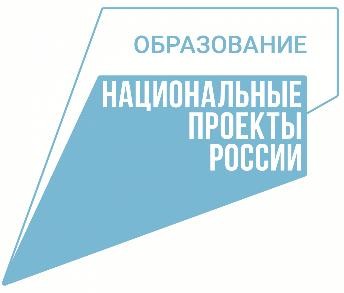 ПЕРЕЧЕНЬфункций центра образования цифрового и гуманитарного профилей «Точка роста» по обеспечению реализации основных и дополнительных общеобразовательных     программ     цифрового,  естественнонаучного,  технического и гуманитарного профилей на базе МБОУ  «Кадуйская средняя школа имени В.В. Судакова» в рамках федерального проекта «Современная школа» национального проекта «Образование»1. Участие в реализации основных общеобразовательных программ в части предметных областей «Технология», «Математика и информатика», «Основы безопасности жизнедеятельности», в том числе обеспечение внедрения обновленного содержания преподавания основных общеобразовательных программ в рамках федерального проекта «Современная школа» национального проекта «Образование».2. Реализация разноуровневых дополнительных общеобразовательных программ цифрового, естественнонаучного, технического и гуманитарного профилей, а также иных программ в рамках внеурочной деятельности обучающихся.3. Обеспечение создания, апробации и внедрения модели равного доступа к современным общеобразовательным программам цифрового, естественнонаучного, технического и гуманитарного профилей детям иных населенных пунктов сельских территорий.4. Внедрение сетевых форм реализации программ дополнительного образования.5. Организация внеурочной деятельности в каникулярный период, разработкасоответствующих образовательных программ, в том числе для пришкольных лагерей.6. Содействие развитию шахматного образования.7. Вовлечение обучающихся и педагогов в проектную деятельность.8. Обеспечение реализации мер по непрерывному развитию педагогических иуправленческих кадров, включая повышение квалификации руководителей и педагогов Центра, реализующих основные и дополнительные общеобразовательные программы цифрового, естественнонаучного, технического, гуманитарного и социокультурного профилей.9. Реализация мероприятий по информированию и просвещению населения в области цифровых и гуманитарных компетенций.10. Информационное сопровождение учебно-воспитательной деятельности Центра, системы внеурочных мероприятий с совместным участием детей, педагогов, родительской общественности, в том числе на сайте образовательной организации и иных информационных ресурсах.11. Содействие созданию и развитию общественного движения школьников, направленного на личностное развитие, социальную активность через проектную деятельность, различные программы дополнительного образования детей.   